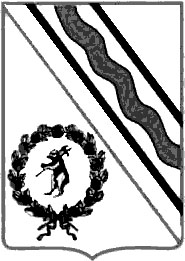 Администрация Тутаевского муниципального районаПОСТАНОВЛЕНИЕот 07.10.2022 №737-пг. ТутаевО внесении изменений в постановлениеАдминистрации ТМР от 09.03.2022 № 184-п«Об утверждении перечня предприятий  и  организаций, на  которых  отбываютнаказания лица, осужденные  к  исправительным  и обязательным  работам»	В  соответствии  с  частью  1  статьи  25, частью  1  статьи  39 Уголовно-исполнительного  кодекса  Российской  Федерации, статьями  49 и 50  Уголовного  кодекса  Российской  Федерации, Уставом Тутаевского муниципального района, Уставом городского поселения Тутаев,  Администрация Тутаевского муниципального районаПОСТАНОВЛЯЕТ:          1. Приложение 1 «Перечень предприятий и организаций, на которых отбывают наказание лица, осужденные к исправительным работам» к  постановлению Администрации Тутаевского муниципального района  от  09.03.2022 № 184-п «Об  утверждении  перечня предприятий  и  организаций, на  которых  отбывают наказания лица, осужденные  к  исправительным  и обязательным  работам» дополнить пунктами 43, 44 следующего содержания:2. Контроль за исполнением настоящего Постановления оставляю за собой.          3. Опубликовать настоящее постановление в Тутаевской массовой муниципальной газете «Берега».4. Настоящее Постановление вступает в силу со дня его подписания.Глава Тутаевского муниципального района                                                    			Д.Р. Юнусов43.ПАО «Тутаевский моторный завод» (ПАО «ТМЗ»)Ярославская область, г. Тутаев, ул. Строителей, д. 1,8(48533) 2-13-98, 8(48533) 2-14-9144.ИП Иваненко Александр ПетровичЯрославская область, г. Тутаев,пр-т 50-летия Победы, д. 2а8-980-660-53-19